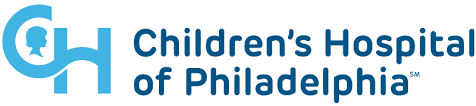 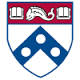 The Visiting Clerkship Programs for Students Underrepresented in Medicine encompass numerous opportunities for 4th year medical students to explore rotations at the Children’s Hospital of Philadelphia (CHOP), Hospital of the University of Pennsylvania (HUP), Penn Presbyterian Hospital (Presby), and Pennsylvania Hospital (Pennsy) in several subspecialties. The clerkships include both sub-internship and elective experiences in top-ranked residency programs. Students not only have the opportunity to spend time learning first-hand what it is like to be a resident at these institutions, but they are paired with resident and faculty mentors and meet with Residency Program Directors to aid in their recruitment and preparation for the interview season and Match Process.  Funding is included!

Program HighlightsEach student is paired with a Faculty or Resident mentor in an area of their interestEach student will be given the opportunity to have a personal meeting with the Residency Program Director in the program of their interestFunding/Stipends of $1500-$2000 to cover travel and housingOpportunity to interact with current URiM residents, fellows, and faculty at social eventsClerkship Programs
We offer sub-internships (acting internships) and electives with outpatient and consult clinical exposure in the following specialties:Anesthesiology 				Cardiothoracic SurgeryDermatology				Emergency Medicine Family Medicine 			General SurgeryInternal Medicine 			Neurology Obstetrics & Gynecology		OphthalmologyOrthopedic Surgery**			Otolaryngology Pathology 				PediatricsPhysical Medicine & Rehabilitation 	Plastic SurgeryPsychiatry 				Radiation Oncology Radiology 				Urology Vascular Surgery**Orthopedic Surgery with earlier application deadlineApplication Requirements and Information

The application for our Clerkship opens in January and is available through the Perelman School of Medicine’s VLSO application. Search “Perelman School of Medicine” under the Elective Catalogue. Then 
you can find the specific applications by searching “URIM” or by looking up the specialty of your choice and selecting “Visiting URIM Clerkship.”VSLO Website: https://students-residents.aamc.org/visiting-student-learning-opportunities/visiting-student-learning-opportunities-vslo 
Perelman School of Medicine Visiting Student Website: https://www.med.upenn.edu/student/application-and-dates.html All applicants must be rising 4th year (or final year if additional degrees or program longer than 4 years) medical students and should apply for the clerkship program that correlates to the subspecialty they are pursing in the match. Application deadline is Friday, May 5th (exception: Orthopedic Surgery with a deadline of April 24th), and acceptance notifications will be given by the end of May. The following materials are required and will be completed/uploaded via the VLSO application site:Student Information FormImmunization RecordCV/ResumeTranscript (official or unofficial)PhotographProof of Health InsurancePersonal Statement expressing interest for specialty/clerkship programLetter of Support (not required for Emergency Medicine; letters should preferentially be submitted by an attending physician in the specialty to which you are applying but any attending physician letter will be accepted)


Rotation dates

Available rotations for each specialty vary based on program selection and availability.July 31 – August 25, 2023August 28 – September 22, 2023September 25 – October 20, 2022October 23 – November 17, 2023URIM Visiting Clerkship Coordinators & AdministratorsFor general questions or inquiries, please contact Dr. Jessica Fowler at fowlerj@chop.eduFrequently Asked QuestionsAre there general visiting student opportunities outside of this program?
General visiting student rotations are available through the Perelman School of Medicine’s (PSOM) Registrar’s Office. If you are interested in rotating at Penn regardless of acceptance to our program, then you may want to move forward and apply for a general rotation slot now. PSOM uses VLSO for both this URIM Visiting Clerkship program and general visiting student rotations. You can find more information at the following website: https://www.med.upenn.edu/student/application-and-dates.html
Are students from non-US medical schools eligible for this program?
Non-US Medical Schools do not usually have agreements with Perelman School of Medicine that will cover visiting students’ necessary insurance for a visiting rotation and, as such, are not eligible for this program. Medical students who attend schools in US territories (such as Puerto Rico) are eligible. Otherwise please look for opportunities through Penn’s Center for Global Health: https://www.med.upenn.edu/globalhealth/international-trainees-scholars.html 
Is there rolling acceptance for this program?
No, we review all applications by specialty after the deadline and select students at that time. If you have a particular need to know earlier, please contact the appropriate Clerkship Coordinator or reach out to Dr. Jessica Fowler (fowlerj@chop.edu) to see if we can make an exception.
Are the rotation dates flexible?
We know that the PSOM rotation dates do not always line up with the rotation dates for visiting students’ medical school schedules. We sometimes have flexibility with this and would encourage you to still apply. If accepted, we do our best to adjust the dates to accommodate your medical school schedule.
What if I am already scheduled for a rotation at Penn and now want to apply to this program?
That is no problem at all, but we still need you to complete the specific PSOM VSLO application for this program (sometimes there are a few additional items required, and often a different selection committee). If you are accepted for this funded visiting clerkship program, then we’ll take care of things internally to switch you over.
Does my letter of support have to come from an attending physician in a specific field?
Students are encouraged to have an attending physician in the specialty to which they are pursing complete the letter.  We also know that some students have not yet rotated in a specific field or may not have connected with a faculty member who can write a letter by the time of the application deadline. If that is the case, please have an attending who knows you and who can speak in support of you write the letter. 
Clerkship Rotation Information & DescriptionsCourse listings and descriptions can be found on the Perelman School of Medicine Visiting Student website: https://oasis.med.upenn.edu/public/courses/select_student_level.html 
Anesthesiology
The objective of this course is to invite the student to actively participate in all aspects of the anesthetic management of patients having surgery. Students are directly supervised while learning preoperative evaluation, planning and preparation for anesthesia, and intra-operative and post-anesthesia patient care. Experience will be gained in intravenous techniques, fluid and blood administration, airway management, intravenous analgesia and sedation, as well as general and regional anesthetic techniques. Monitoring procedures will include temperature, electrocardiography, capnography, oximetry, and intra-arterial blood pressure measurement, and analysis of blood gases. Principles of postoperative pain management are highlighted. Students will also gain exposure in the anesthetic care of the obstetric and pediatric patient.
Rotation available (Registrar course): Anesthesiology (ANE300)Cardiothoracic Surgery
This elective in cardiovascular surgery is offered each month to students who desire an intensive clinical experience. The student will be an integral member of the cardiovascular surgical service with direct supervised responsibility for patient care. The experience will emphasize clinical management of cardiac surgical patients in the intensive care unit and inpatient service. Time will be devoted to preoperative evaluation and indications for operation, operating room experience, which will be weighted toward cardio-aortic surgery, respiratory and circulatory support management, and postoperative care. Students will be directed to relevant literature and will participate in daily scheduled conferences.	Rotation available (Registrar course): Cardiac Surgery (SUR 312E, SUR 313A)Dermatology
The objective of the course is for students to obtain an intensive exposure to all aspects of clinical dermatology including diagnosis, laboratory investigation, surgical procedures and therapy. Students will be directly involved in patient care in the dermatology outpatient clinics at HUP and CHOP (as well as the HUP private practices). The course will also include a series of lectures, conferences, and audiovisual presentations that will present an overview of dermatology.Rotation available (Registrar course): Dermatology (DER300)Emergency Medicine
The Penn EM Sub-Internship is 4 weeks long and takes place at the Hospital of the University of Pennsylvania and Penn Presbyterian Medical Center. Students will complete shifts in the emergency department, including night, weekend, and ultrasound shifts, as well as attend Wednesday morning resident teaching conferences.Rotation available (Registrar course): Sub-internship in Emergency Medicine (EM308)Family Medicine 
Our Family Medicine Program features the opportunity to choose an elective experience from among the following: inpatient sub-internship on the Family Medicine Inpatient Service, outpatient externship seeing primary care patients at Penn Family Care, Maternal Child Health elective that includes prenatal visits and inpatient Labor & Delivery including newborn care. In each of these settings students will be supervised and provided with the resources and responsibility given to that of an acting intern. Students will have the opportunity to work with Family Medicine faculty and residents.Rotations available (Registrar course): Externship in Family Medicine (FAM300), Community Medicine and Public Health Elective (FAM326), Maternal Child Health (FAM350), Sub-internship in Family Medicine (FAM400)

General Surgery
Our General Surgery Program gives students an opportunity to rotate in general surgery and general surgery subspecialties at The Hospital of the University of Pennsylvania as sub-interns. Students will experience the premier general surgery training at the University of Pennsylvania, and will enjoy forming relationships with current residents and faculty. Students are expected to actively prepare for and participate in morning rounds, attend all available operations, and give at least one formal presentation during the course of their rotation. Students will have the opportunity to attend all divisional and departmental conferences during their month at Penn. Rotations available: Hepatobiliary (SUR319), Surgical Oncology (SUR 320, 321, 322), General/Foregut (SUR303), Colorectal (SUR309A)
Internal Medicine
The Edward S. Cooper Visiting Clerkship, sponsored by the Department of Medicine at the University of Pennsylvania School of Medicine, provides support for talented underrepresented minority fourth year medical students to participate in a four-week elective rotation at a Penn-affiliated hospital. The program is designed to increase medical student awareness of opportunities in academic medicine and increase the number of minority students applying to the Penn Internal Medicine residency programs.Rotations available (Registrar course): Ambulatory, Cardiology, Endocrinology, Gastroenterology, Geriatric Medicine (MED334A), Hematology/Oncology, Infectious Diseases, Nephrology, Pulmonary Disease, Rheumatology (MED384A)Neurology
This rotation was crafted specifically for our Visiting Clerkship Program. The clinical experience will include 3 weeks with the inpatient Neurology team and 1 week with the outpatient team. There will be the opportunity to work directly with faculty and residents and see patients with a variety of neurologic diagnoses and disorders.  Obstetrics & Gynecology 
This OBGYN Clerkship includes opportunities to rotate through subspecialty experiences with incredible faculty. The education and clinical learning that will take place is something we know students will enjoy.  The rotation experience also offers interaction with current OBGYN residents and other UIM housestaff around the Penn system. We offer two spots through the Penn URIM Visiting Clerkship Program: 1 in the month of August and 1 in the month of September. Students may select from the following specialties:Rotations available (Registrar course): Maternal-Fetal Medicine (OBG300), Gynecologic Oncology (OBG303A), Urogyn & Pelvic Reconstructive Surgery (OBG314A), Family Planning (OBG323A)
OphthalmologyStudents participate fully in the activities of the department. Students will examine patients at Scheie Eye Institute, HUP, CHOP, and VAMC. They will attend resident conferences offered and student-oriented tutorial sessions. Special attention will be paid to the acquisition of skills, such as measuring visual function and using the ophthalmoscope ad slit lamp. Participation in the operating room is included. After initial orientation, students may choose to focus in areas of their special interest. The course is flexible to accommodate the students' interest. Exposure to all subspecialties of ophthalmology is available.	Rotation available (Registrar course): Ophthalmology (OPH-OPH300)Orthopedic Surgery
Medical students will gain a unique perspective to the care of the orthopedic patient on whichever service they choose. Hospital locations are determined by rotation choice and include our adult and pediatric centers. With a mix of elective and urgent surgery, this clerkship will provide a well-rounded experience at a busy inner city hospital. Medical students can expect to work closely with all member of the team in different capacities. For the General Orthopedic Rotation, rounds commence at 5:30am and on a typical week students spend 2 days in clinic and 3 days in the OR. Clinic typically begins at 8am. Surgical cases begin between 6:30 and 7:00am. The schedule will vary for more specialized rotation experiences. While taking overnight or weekend call is not mandatory, it may help round out the experience and allow for greater teaching opportunities. Most rotations will ask students to prepare a short presentation on an interesting case or topic that they were engaged by during the rotation.Rotations available (Registrar course): Hand Surgery (ORT-ORT303), Pediatric (ORT-ORT304), Sports Medicine (ORT-ORT306), Joint Reconstruction (ORT-ORT310), General Orthopedic Surgery (ORT-ORT312), Foot/Ankle (ORT-ORT313), Trauma/Fracture/General (ORT-ORT315), Spine (ORT-ORT355), Oncology (ORT-ORT365)Otolaryngology
This clerkship emphasizes diagnosis, treatment and rehabilitation of patients with otolaryngologic (i.e. ear, nose and throat) problems. The student will participate in outpatient and inpatient care under the supervision and guidance of the faculty and residents. The rotation will involve experiences gained on two separate clinical services through which the student will rotate and spend roughly equal time on each service. One service treats mostly patients with sinus, otology/neurotology, trauma and general otolaryngology problems. Drs. Bigelow, Chiu, Kennedy, Mirza, Palmer, Ruckenstein and Thaler are the attendings on this service. The other clinical service will involve treating patients mostly with head and neck problems and oncology of the head and neck; this service is staffed by Drs. O'Malley, Chalian, and Weinstein. On each of these services, the student will be expected to function as a member of the clinical team and will work closely with the residents on inpatient care. There will be opportunity to spend 1-2 days at the Children's Hospital to gain a brief insight into the pediatric aspects of otolaryngology. Attendance at departmental conferences, seminars and grand rounds is encouraged. A literature search and written review of a subject or case report is required for an Honors grade.Rotation available (Registrar course): Otolaryngology (OTO300)Pathology
The goals of this rotation are to introduce students to the field of academic anatomic pathology and further their understanding of a variety of disease processes. Students will be active members of the surgical pathology team and be directly involved in case evaluation; or spend time rotating through two laboratory areas of based on their interest and selection with the course director. Labs available include Transfusion Medicine, Coagulation, Molecular Diagnostics and Personalized Medicine, Immunology, Microbiology and Clinical Chemistry. Our faculty are eager to work directly with the students on this rotation.Rotations available: Surgical Pathology(PAT300), Clinical Pathology (PAT301)Pediatrics 
The Pediatrics Visiting Clerkship Program is designed to give students a chance to experience the exceptional training that CHOP has to offer. In addition, it provides the residents and attending faculty a chance to form a close working relationship with each student.  Visiting students will spend four weeks on a Subspecialty Elective rotation or as a Sub-intern on one of our inpatient floors (includes general pediatrics and/or a subspecialty), or the Emergency Department. As CHOP is a tertiary care center, students will have exposure to a variety of patients ranging from bread-and-butter pediatrics to medically complex patients. Students are also invited to attend morning report and noon conference daily, as well as weekly grand rounds.Rotations available (Registrar course): Pediatric Sub-internship (PED300), Emergency Medicine Sub-internship (PED311), Cardiology (PED314), Child Abuse (PED310), Child Development/Rehabilitation (PED316), Endocrinology (PED394), Gastro-Intestinal (PED334), Hematology (PED324), Infectious Disease (PED354), Oncology (PED323)

Physical Medicine & Rehabilitation
This clerkship will provide the student with a broad exposure to Physical Medicine and Rehabilitation. Experience will be gained in neurologic and musculoskeletal physical examination and diagnosis. Our goal is to maximize function in individuals with cognitive and/or physical disabilities. Holistic medicine is emphasized with the team approach to patient care. Students will participate in care of patients on: -the inpatient rehabilitation service -the acute care consultation service - ambulatory care with exposure to electrodiagnostic studies and nerve blocks.
Rotations available: Sports Medicine, Interventional Spine, General Outpatient Rehab, Inpatient RehabPlastic Surgery
The purpose of this visiting clerkship program in Plastic Surgery is to give students the opportunity to experience the premier plastic surgery training experience offered at the University of Pennsylvania. Also, this clerkship experience will allow the students an opportunity to form a relationship with current house staff and faculty.  Students will have the opportunity to rotate on the HUP Plastic Surgery service for a 4-week rotation. Students will be expected to function at the level of an advanced medical student. They will be expected to actively prepare for and participate in morning rounds, attend all available operations and give at least one formal presentation during the course of their rotation. Students will be expected to attending all divisional and departmental conferences during this time.Rotation available: Sub-internship in Plastic Surgery (SUR360)Psychiatry
The visiting clerkship program is designed to give students a chance to get a taste of the exceptional training that Penn and CHOP have to offer. Additionally, it creates a professional responsibility for current residents and faculty to engage with the visiting medical students and provide mentorship while they are in our institutions. Visiting students will be given an opportunity to rotate in Adult Psychiatry pr Child & Adolescent Psychiatry. The rotation will be mostly spent in the consult and liaison service at one of our University of Pennsylvania Health System hospitals or at Children's Hospital of Philadelphia. These clinical services may also allow the students to encounter emergency psychiatry cases. Depending on the student's interest, they may request to shadow certain clinics during the afternoon for a more tailored experience. Students are also invited to attend weekly didactics and bimonthly grand rounds.Rotations available (Registrar course): Inpatient Psychiatry (PSY300), Child & Adolescent Psychiatry (PSY303)Radiation Oncology
The goals of the course are: 1) To learn more about the general principles of oncology, including: the basic science of oncology, the diagnostic evaluation and staging of cancer, the multidisciplinary nature of cancer management, the therapeutic decision-making process, the administration of various cancer treatments, and the supportive medical care of the cancer patient. 2) To understand the role of radiation therapy in the treatment of cancer, specifically: simulation (treatment planning); typical radiation therapy fields; planning and administration of CT-based three-dimensional conformal radiation therapy (3-D CRT) and intensity modulated radiation therapy (IMRT); planning and implantation of radiation sources (brachytherapy) directly into tumors; and intraoperative photodynamic therapy. 

Each medical student is assigned to work as part of a cancer site-specific team, which includes a resident and attending physician. The medical student is expected to attend all resident conferences, as well as educational meetings and tumor boards relevant to the individual site-specific services. For the initial consultation, the student will observe the resident as he/she gathers pertinent information (x-rays, pathology reports, operative reports, etc.) and does a complete history and physical examination. For this first consultation, the resident will present the case to the attending while the student again observes. For subsequent consultations, the student will see and examine the patient, either alone or together with the resident, and later present the case to the team in a format similar to hospital rounds. The student will handwrite a consultation note for select patients, and this note will be reviewed by the attending physician and resident. The student will assist the resident in obtaining pertinent medical data (e.g. lab or x-ray results, patient's medication list), scheduling tests, arranging appointments with other MDs, etc. The student will observe the attending physician and resident as they perform the specialized procedures and discuss the technical aspects of radiation oncology. The student may be quizzed about anatomy and general oncology during these procedures, but is not routinely expected to perform these procedures. At the end of the rotation, each student is required to give a 15-20 minute presentation (typically PowerPoint-based) on a topic of the student’s choice. A variety of topic options are available, including a case presentations and review of the pertinent literature, a general review of a specific cancer or disease site, a discussion of basic science advances in oncology, etc. The intended topic should be approved by the program director by mid-rotation, both to ensure its appropriateness and to avoid duplicate topics. A brief handout related to the talk is generally expected and helpful. A presentation does not guarantee an honors grade, but is required for the grade to be considered.Rotation available (Registrar course): Radiation Oncology (RON300)
Radiology
The purpose of this visiting clerkship program is to give students the opportunity to experience the premier radiology residency training experience offered at the University of Pennsylvania. Also, this clerkship experience will allow the students an opportunity to form a relationship with current house staff and faculty.  Students will have the opportunity to rotate on the HUP, PPMC and or PAH service for a 4-week rotation. Students will be expected to function at the level of an advanced medical student. They will be expected to be actively engaged on rotations, attend all divisional and departmental conferences and give at least one formal presentation at the end of their rotation.A normal clerkship day will include:7:30 am to 9:00 am: Morning conference. There will be 2 conferences of 45 minutes each. Faculty presents both clinical and non-clinical material in various formats, including didactic lectures and interesting case reviews. This is the perfect time to meet most of the current residents.9:00 am to 5:00 pm: You will go to your chosen rotation. The interpretation of studies and performance of the imaging guided procedures is a team approach with residents and fellows working together in concert with attendings. On most rotations, you will be working with a first-year radiology resident (PY2), a senior radiology resident (PGY 3, 4, 5) and or fellows. You will be included in attending read out sessions with trainees and as applicable will be present during imaging guided procedures.On Tuesdays you can enjoy Radiology noon Ground Rounds where lunch will be providedAs part of your clerkship, you will be responsible for giving a short case conference: this will occur on the last week of the rotation. The goal is to present a brief didactic conference based on an interesting case you encountered during the month. This could include surgical and or pathology follow up.Rotations available (Registrar course): Women’s/Breast Imaging (RAD336D), Cardiothoracic imaging, Interventional Radiology (RAD320), Body Imaging (RAD337D), Musculoskeletal (RAD310), Neuroradiology (RAD330), Nuclear Medicine (RAD311)Urology
The purpose of this visiting clerkship program is to give students the opportunity to experience the premier Urology training experience offered at the University of Pennsylvania. Also, this clerkship experience will allow the students an opportunity to form a relationship with current house staff and faculty.  Students will have the opportunity to rotate on the HUP service for a 4-week rotation. Students will be expected to function at the level of an advanced medical student. They will be expected to actively prepare for and participate in morning rounds, attend all available operations and give at least one formal presentation during the course of their rotation. Students will be expected to attending all divisional and departmental conferences during this time.	Rotation available (Registrar course): Sub-internship in Urology (SUR345A) Vascular Surgery
The purpose of this visiting clerkship program in Vascular Surgery is to give students the opportunity to experience the unique training experience offered at the University of Pennsylvania. The vascular surgery sub-I rotation for medical students at Penn Presbyterian Medical Center will be focused on a comprehensive approach to vascular disease. This will be a busy rotation with significant time in the operating room in vascular surgery cases that will span over the entire spectrum of vascular disease in the neck, thorax, abdomen and both upper and lower extremities. There will be excellent exposure to both open vascular surgery and endovascular techniques in vascular surgery. There will also be exposure to outpatient venous procedures in the office. There are several outpatient vascular clinics. Multiple educational conferences are held during every week where medical students are expected to actively participate. There is a dedicated vascular service comprised of vascular surgery attendings, chief resident, mid-level consult residents, intern, and nurse practitioners. Students will be actively involved in evaluating patients both in an inpatient and an outpatient setting. Students will also have the opportunity to spend time in the vascular laboratory to understand noninvasive vascular evaluation.	Rotation available (Registrar course): Sub-internship in Vascular Surgery (SUR318E)AnesthesiologyDr. Andrew Wong, andrew.wong@pennmedicine.upenn.edu Cardiothoracic SurgeryDr. Marisa Cevasco, marisa.cevasco@pennmedicine.upenn.edu Sarah Keeny, sarah.keeny@pennmedicine.upenn.edu DermatologyDr. Temitayo Ogunleye, temitayo.ogunleye@pennmedicine.upenn.eduEmergency MedicineDr. Chidinma Nwakanma, chidinma.nwakanma@pennmedicine.upenn.edu Family MedicineDr. Kristina Laguerre, kristina.laguerre@pennmedicine.upenn.edu General SurgeryDr. Cary Aarons, cary.aarons@pennmedicine.upenn.edu Gabrielle Bressi, gabriella.bressi@pennmedicine.upenn.edu   Internal MedicineDr. Todd Barton (Program Director), todd.barton@pennmedicine.upenn.edu Sara Shibe, sara.shibe@penn.medicine.upenn.edu NeurologyDr. Kelley Humbert, kelley.humbert@pennmedicine.upenn.edu Cristian Nieves, cristian.nieves@pennmedicine.upenn.edu Obstetrics & Gynecology Dr. Divya Shah, divya.shah@pennmedicine.upenn.edu Keena Charles-Cuperteno, keena.charles-cuperteno@pennmedicine.upenn.edu OphthalmologyDr. Eydie Miler, eydie.miller@pennmedicine.upenn.edu Orthopedic SurgeryDr. Cara Cipriano, cara.cipriano@pennmedicine.upenn.edu OtolaryngologyDr. Tiffany Chao (Program Director), tiffany.chao@pennmedicine.upenn.edu Megan Graham, megan.graham@pennmedicine.upenn.edu PathologyDr. Nicole Aqui (Program Director), nicole.aqui@pennmedicine.upenn.edu Vikki Scott, Vikki.scott@pennmedicine.upenn.eduPediatricsDr. Jessica Fowler, fowlerj@chop.edu 
Ms. Dawn Young, youngd2@pennmedicine.upenn.edu Physical Medicine & RehabilitationDr. Frank Caldera, franklin.caaldera@pennmedicine.upenn.edu Plastic SurgeryDr. Josh Fosnot (Program Director), joshua.fostnot@pennmedicine.upenn.edu Kris Gallagher, kris.gallagher@uphs.upenn.eduPsychiatryDr. Trish Ike, trish.ike@pennmedicine.upenn.edu Dr. Fikayo Falodun, fikayo.falodun@pennmedicine.upenn.eduRadiation OncologyDr. Michael LaRiviere, michael.lariviere@pennmedicine.upenn.edu Ms. Cordelia Baffic, cordelia.baffic@pennmedicine.upenn.edu RadiologyDr. Linda Nunes, linda.nunes@pennmedicine.upenn.edu  Giovanna Dailey, giovanna.dailey@pennmedicine.upenn.edu UrologyDr. Robert Kovell (Program Director), robert.kovell@pennmedicine.upenn.edu Gretchen Harz, Gretchen.harz@pennmedicine.upenn.edu Vascular SurgeryDr. Venkat Kalapatapu, venkat.kalapatapu@pennmedicine.upenn.edu Kim Klepesky, Kimberly.klepesky@pennmedicine.upenn.edu 